Baccalauréat Professionnel Maintenance des Systèmes de Production Connectés 
Épreuve E2	PREPARATION D’UNE INTERVENTION 
Sous-épreuve E2. b	Préparation d’une intervention de maintenanceDOSSIERQUESTIONS-REPONSES                           Matériel autorisé :L’usage de la calculatrice avec mode examen actif est autorisé.L’usage de calculatrice sans mémoire, « type collège » est autorisé.Q1.1 – Placer dans le tableau l’ordre des opérations principales  à mettre en œuvre lors de l’intervention : Déposer du motoréducteur et échange des roulements et joints, Consigner, Déconsigner et remise en service du système, Remonter du motoréducteur et réglages éventuelsDéplacer puis caler  l’élévateur coté poste de dépose.Q1.2 – A l’aide du Dossier Technique et Ressources, lister et nommer les documents qui seront utiles pour l’intervention.Q1.3 – Dans le tableau ci-dessous mettre en couleur les créneaux ou l’intervention de deux heures prévue sur l’élévateur est possible.Aide à la lecture du tableau :Les zones grisées correspondent aux créneaux où le Paletticc ou les agents de maintenance ne sont pas disponible (exemple : le Paletticc et en production le lundi de 8h à 12h et les agents de maintenance sont planifiés sur d’autres intervention de 8h à11h)Q2.1 – Identifier les risques potentiels liés à votre intervention (cocher les risques identifiés)Quels sont les risques liés à l'intervention ?Q2.2 – En fonction des risques identifiés, lister les moyens de prévention…………………………………………………………….……………………………………………………….………………………….…………….…………….…………….…………….…………….…………….…………….…………….…………….……….………………………………………………………………………………………….………………………………………………………………………………………….Q2.3 – – Cocher le matériel nécessaire pour effectuer votre consignation et V.A.T. Indiquer s’il s’agit d’un E.P.I., EPC, EIS..Q 3.1 – Lister chronologiquement les étapes de la consignation électrique Q3.2 – Quel doit-être votre niveau d’habilitation afin de réaliser le travail demandé ? Q3.3 – Donner le niveau de maintenance de cette intervention en cochant la case correspondante.  1er niveau (réglage simple)  2 ème niveau (dépannages par échange standard et opérations mineures)  3 éme niveau (identification et diagnostic des pannes, réparations par échanges decomposants)  4 ème niveau (travaux importants de maintenance)  5 ème niveau (rénovation, reconstruction ou réparations importantes)Sous la conduite de votre professeur et en fonction de ces consignes, procéder à la préparation de votre intervention.Q4.1 – Compléter la gamme de démontage ci-dessous afin de procéder au remplacement des roulements à billes rep 11 et 44Remplacer les pièces d’usure avant remontage : roulements, jointsBON DE TRAVAILBON DE TRAVAILBON DE TRAVAILBON DE TRAVAILBON DE TRAVAILBON DE TRAVAILBON DE TRAVAILBON DE TRAVAILBON DE TRAVAILNuméro ou référence du système :                                             Numéro ou référence du système :                                             Numéro ou référence du système :                                             Numéro ou référence du système :                                             Numéro de B.T. :        Numéro de B.T. :        Numéro de B.T. :        Numéro de B.T. :        Numéro de B.T. :        SYSTEME : PALETTICCSous ensemble : ElévateurSYSTEME : PALETTICCSous ensemble : ElévateurSYSTEME : PALETTICCSous ensemble : ElévateurSYSTEME : PALETTICCSous ensemble : ElévateurGB123123123009Demandeur : Service ProductionEmetteur : Nom : ……………………..Emetteur : Nom : ……………………..Date : …. / …. / …………Date : …. / …. / …………Date : …. / …. / …………Date : …. / …. / …………Date : …. / …. / …………Date : …. / …. / …………Date : …. / …. / …………Destinataire : Nom : ………………………….Secteur : Maintenance Début d’intervention :      Date : …… /……/……Heure : … :  ……Fin d’intervention : Date : … /……/…..Heure : … :  ……Fin d’intervention : Date : … /……/…..Heure : … :  ……Fin d’intervention : Date : … /……/…..Heure : … :  ……Fin d’intervention : Date : … /……/…..Heure : … :  ……Avec arrêtSansarrêtSansarrêtSansarrêtDestinataire : Nom : ………………………….Secteur : Maintenance Début d’intervention :      Date : …… /……/……Heure : … :  ……Fin d’intervention : Date : … /……/…..Heure : … :  ……Fin d’intervention : Date : … /……/…..Heure : … :  ……Fin d’intervention : Date : … /……/…..Heure : … :  ……Fin d’intervention : Date : … /……/…..Heure : … :  ……Travail demandéTravail demandéTravail demandéTravail demandéTravail demandéTravail demandéTravail demandéTravail demandéTravail demandéDéposer le moto-réducteur et procéder au remplacement des roulements et des jointsDéposer le moto-réducteur et procéder au remplacement des roulements et des jointsDéposer le moto-réducteur et procéder au remplacement des roulements et des jointsDéposer le moto-réducteur et procéder au remplacement des roulements et des jointsDéposer le moto-réducteur et procéder au remplacement des roulements et des jointsDéposer le moto-réducteur et procéder au remplacement des roulements et des jointsDéposer le moto-réducteur et procéder au remplacement des roulements et des jointsDéposer le moto-réducteur et procéder au remplacement des roulements et des jointsDéposer le moto-réducteur et procéder au remplacement des roulements et des jointsConsignes de travailConsignes de travailConsignes de travailConsignes de travailConsignes de travailConsignes de travailConsignes de travailConsignes de travailConsignes de travailVérifier que les moyens, références et ressources sont disponibles.Baliser votre zone de travail.Respecter les mesures de sécurités.Vérifier que les moyens, références et ressources sont disponibles.Baliser votre zone de travail.Respecter les mesures de sécurités.Vérifier que les moyens, références et ressources sont disponibles.Baliser votre zone de travail.Respecter les mesures de sécurités.Vérifier que les moyens, références et ressources sont disponibles.Baliser votre zone de travail.Respecter les mesures de sécurités.Vérifier que les moyens, références et ressources sont disponibles.Baliser votre zone de travail.Respecter les mesures de sécurités.Vérifier que les moyens, références et ressources sont disponibles.Baliser votre zone de travail.Respecter les mesures de sécurités.Vérifier que les moyens, références et ressources sont disponibles.Baliser votre zone de travail.Respecter les mesures de sécurités.Vérifier que les moyens, références et ressources sont disponibles.Baliser votre zone de travail.Respecter les mesures de sécurités.Vérifier que les moyens, références et ressources sont disponibles.Baliser votre zone de travail.Respecter les mesures de sécurités.Q1Organiser son interventionDTR 6 à  10/11 Temps conseillé :25 minutesOpération 1…………….…………….…………….…………….…………….Opération 2…………….…………….…………….…………….…………….…………….…………….Opération 3…………….…………….…………….…………….…………….…………….…………….Opération 4…………….…………….…………….…………….…………….…………….…………….Opération 5…………….…………….…………….…………….…………….…………….…………….PageDésignation du document…………….…………….…………….…………….…………….…………….…………….…………….…………….…………….…………….…………….…………….…………….…………….…………….…………….…………….…………….…………….…………….…………….…………….…………….…………….…………….…………….…………….…………….…………….…………….…………….JourLundiLundiLundiLundiLundiLundiLundiLundiMardiMardiMardiMardiMardiMardiMardiMardiHeures891011131415168910111314151616Production normale du PaletticcIndisponibilité maintenanceIntervention sur l’élévateurQ2Les risques pour les biens et les personnesDTR 6 à  10/11 Temps conseillé :15 minutesRisques électriquesRisques liés aux gestes et posturesRisques pneumatiqueRisques liés aux chutesRisques mécaniqueRisques liés à la manutentionRisques hydrauliquesRisques chimiquesRisques liés aux énergies emmagasinéesRisques d’incendie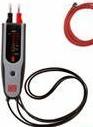 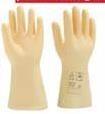 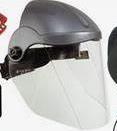 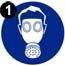 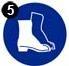 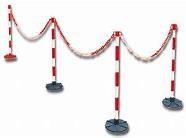 V.A. TV.A. TGantsGantsCasque de protection visièreCasque de protection visièreMasque respiratoireMasque respiratoireBottesBottesPoteau + balisagePoteau + balisage☐EIS☐EIS☐EIS☐EIS☐EIS☐EIS☐EPC☐EPC☐EPC☐EPC☐EPC☐EPC☐EPI☐EPI☐EPI☐EPI☐EPI☐EPI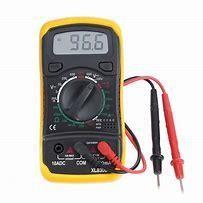 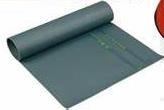 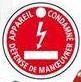 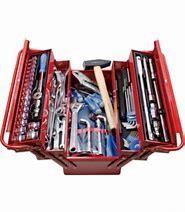 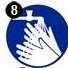 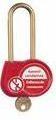 MultimètreMultimètreTapis isolantTapis isolantAfficheAfficheOutillageOutillageLavage mainLavage mainCadenasCadenas☐EIS☐EIS☐EIS☐EIS☐EIS☐EIS☐EPC☐EPC☐EPC☐EPC☐EPC☐EPC☐EPI☐EPI☐EPI☐EPI☐EPI☐EPIQ3La consignation du systèmeDTR 6 à  10/11 Temps conseillé :20 minutesÉtapesAction(s)1…………….…………….…………….2…………….…………….…………….3…………….…………….…………….…………….4…………….…………….…………….…………….B0B1VB2BC BRQ4Remplacement des roulements DTR 11/11Temps conseillé :60 minutesPhasesOpérationsOutils10Nettoyer le poste de travail20Dévisser la vis rep 22Clé plate    30…………….…………….…………….Main40Démonter l’anneau élastique extérieur rep 32 (circlips)…………….…50…………….…………….…………….…………….Main Tourne vis plat60Démonter les 4 tirants rep 13…………….70…………….…………….…………….…………….…………….Pince à anneau extérieur80Oter la clavette rep 3…………….90Démonter l’ensemble flasque-bride rep 7 + 107, 106, 103, 101, 100, 9…………….100Démonter le flasque B rep 42Oter la clavette rep 31 et la rondelle 41Tourne vis platMainPince à bec110Extraire le rotor complet rep1 du stator rep 16main120…………….…………….…………….…………….…………….Pince à anneau extérieur130 …………….…………….…………….…………….…………….Extracteur extérieur140…………….…………….…………….…………….…………….Extracteur extérieurActions à mettre en œuvreActions à mettre en œuvreEn autonomieEn autonomiePrésence évaluateurPrésence évaluateurPréparer son interventionPréparer son interventionPréparer son interventionQ4.2Identifier et situer le ou les dispositifs de sécurité interne du bien.Identifier et situer le ou les dispositifs de sécurité interne du bien.Consigner le systèmeConsigner le systèmeConsigner le systèmeQ4.3Consigner le système (en présence et après accord du professeur)Consigner le système (en présence et après accord du professeur)Préparer le bien Préparer le bien Préparer le bien Q4.4Préparer le bien pour une mise en service (avant intervention)Préparer le bien pour une mise en service (avant intervention)Respecter les règles environnementalesRespecter les règles environnementalesRespecter les règles environnementalesQ4.5Le respect des règles environnementales sera évalué tout au long de l’intervention (C1.62 et C1.63)Le respect des règles environnementales sera évalué tout au long de l’intervention (C1.62 et C1.63)Identifier et maîtriser les risques pour les biens et les personnesIdentifier et maîtriser les risques pour les biens et les personnesIdentifier et maîtriser les risques pour les biens et les personnesQ4.6La maîtrise des risques sera évaluée tout au long de l’intervention (C1.73 et C1.74)La maîtrise des risques sera évaluée tout au long de l’intervention (C1.73 et C1.74)